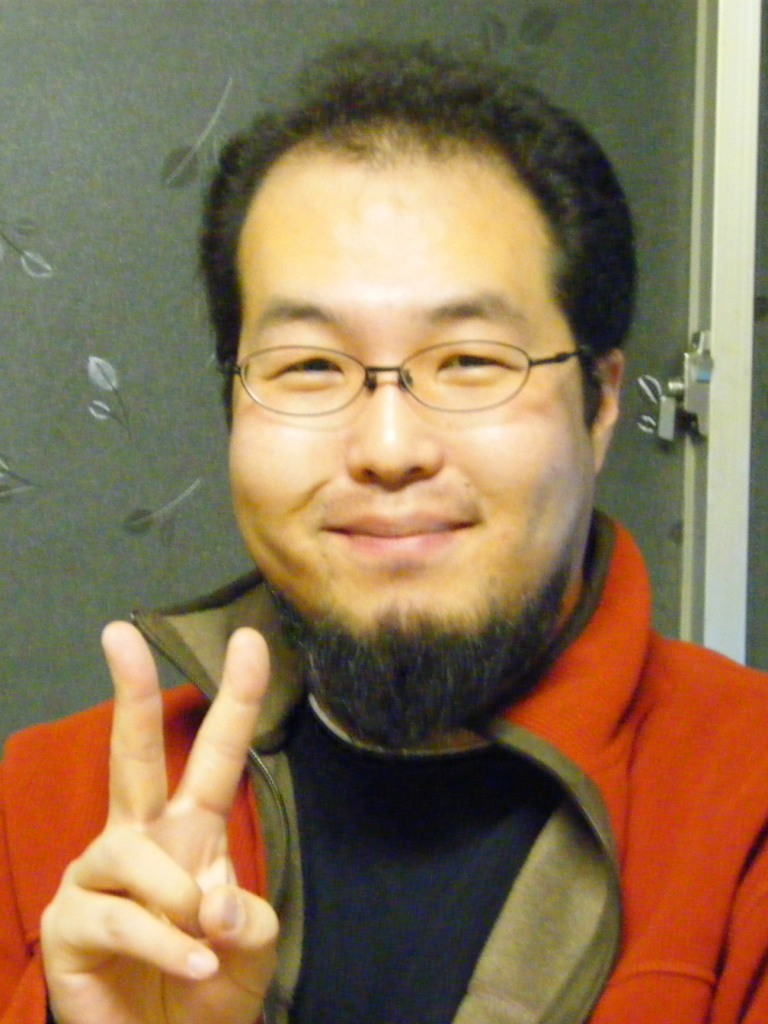 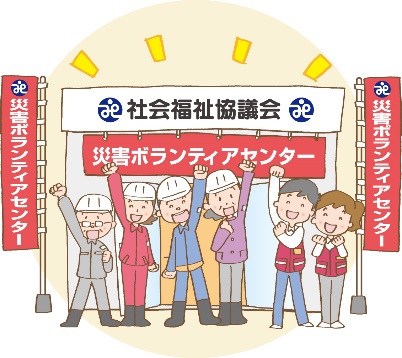 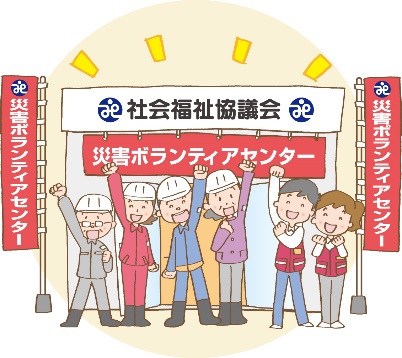 ふりがな  年　齢性　別氏　名歳男 ・ 女住　所（〒　　　－　　　　　）（〒　　　－　　　　　）（〒　　　－　　　　　）連絡先（　自宅　・　携帯　）（　自宅　・　携帯　）（　自宅　・　携帯　）備　考※参加に際し何かありましたらご記入ください